Confirmation of Clinical Practice Hours(Hours worked as RN / EN)Name:    	Date	:	APC#	:	 Date employment commenced:   Nurse  has worked as a  nurse for a minimum of  hours per month.Verified by:Name:           			APC#	:	 Designation: Signature: 	electronic    	or	signed: 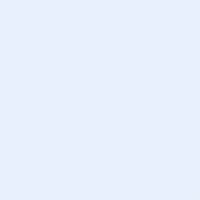 Date:	 This meets the minimum requirements for 450 practice hours within the last 3 years.This does not meet the minimum requirements for 450 practice hours within the last 3 years.